Dragon world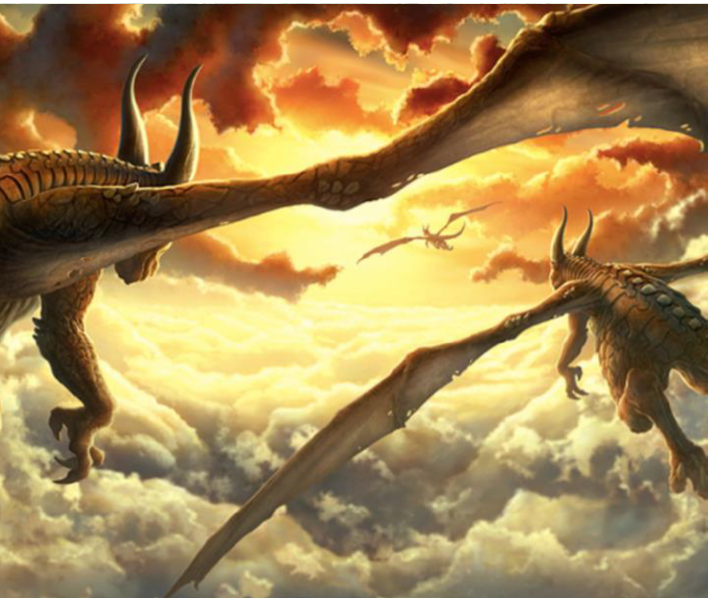 Can you continue the story?